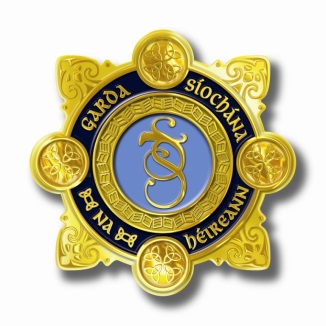 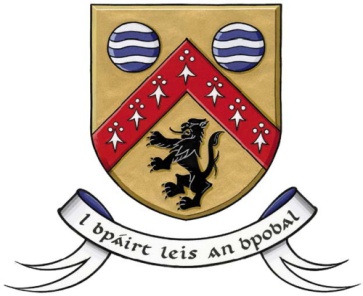 Laois County Joint Policing Committee Meeting Annual Public MeetingÁras an Chontae, Portlaoise19th November 2018, at 3.30pmAGENDAConfirmation of Minutes of Joint Policing Committee Meeting held on 10th September, 2018 (copy attached)Matters ArisingReport from An Garda Síochána Laois County Council ReportQuestions submitted by members of the publicAny Other Business